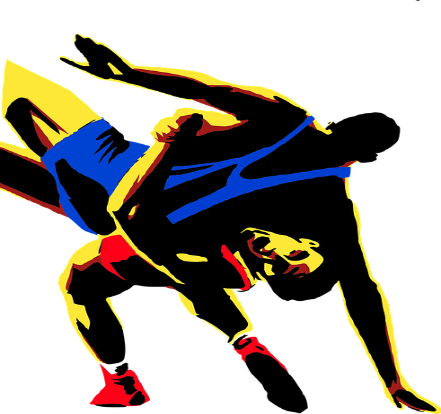 Start Times: 7:00 a.m.   Weigh-ins for unattached wrestlers only. Must weigh in before 8:00 a.m.      If your coach e-mails in your weight, you do not have to weigh in.8:30 a.m.   Rules clinic and demonstration9:00 a.m.   Wrestling begins.Weight Classes:Elementary, Middle School, Girls: Grouped into pools of four or five.We will make every attempt to group wrestlers based upon age and ability level.High School Men’s and Women’s: High School weight classes	Bracket Style tournament.Entry Fee:	~$35.00 / $50.00 for Both Styles~Sanctioned by  wrestling and accident coverage by the same. Everyone must have a  card to wrestle.~ Register Online: http://www.trackwrestling.com/registration/TW_Register.jsp?tournamentGroupId=249769132~Checks made payable to:    Team Missouri Select Pre-registration (team lineup)Individuals: You must register online. If you do not register online you will need to register the morning of @7amAll wrestlers must be preregistered by midnight, Thursday, April 12. Weigh-insOnly individual entrants that have not registered must weigh in.------------------------------------------- Entry Form -----------------------------------------------I want to wrestle (mark with an X) Freestyle:_______Greco:_______ Both:_______Please make checks payable to:  Team Missouri Select.Liability Release:I, the undersigned, individually and as a Parent/guardian __________________________________ (wrestler’s name)As a minor, ask that he/she be admitted to participate in the above  wrestling sponsored event.  I do hereby agree to release, discharge and hold harmless USA wrestling & Seckman High School, their agents and employees of and from all causes, liabilities, and damages, claims, or demands whatsoever on account of any injury or accident involving the said minor arising out of the minor’s attendance at the sporting event or in the course of competition held in connection with this event.  